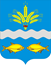 РОССИЙСКАЯ ФЕДЕРАЦИЯРОСТОВСКАЯ ОБЛАСТЬ НЕКЛИНОВСКИЙ РАЙОНМУНИЦИПАЛЬНОЕ ОБРАЗОВАНИЕ «СИНЯВСКОЕ СЕЛЬСКОЕ ПОСЕЛЕНИЯ»АДМИНИСТРАЦИЯ СИНЯВСКОГО СЕЛЬСКОГО ПОСЕЛЕНИЯПОСТАНОВЛЕНИЕ 25  октября2018 г.                                                                                                                 № 61с.Синявское«Об утверждении дизайн-проекта благоустройства общественной территории, врамках реализации муниципальной программы «Формирование современной городской среды на территории Синявского сельского поселения в 2018 -2022 г.г.»В соответствии с Федеральным законом от 06.10.2003 №131-ФЗ «Об общихпринципах организации местного самоуправления в Российской Федерации»,постановлением Правительства Российской Федерации от 10.02.2017 № 169 «Обутверждении Правил предоставления и распределения субсидий из федеральногобюджета бюджетам субъектов Российской Федерации на поддержку   государственных программ субъектов Российской Федерации и муниципальныхпрограмм формирования современной городской среды»,  в целях открытости, объективности при реализациимуниципальной программы«Формирование современной городской среды на территории Синявского сельского поселения в 2018 -2022 г.г.», учитывая Протокол № 1  от 28.06.18г. общественного обсуждения дизайн-проекта благоустройства общественной территории Синявского сельского поселения  - площади перед храмом «Всех Святых», расположенной по адресу: с. Синявское, спуск Буденновский, 2 в, в рамках муниципальной программы «Формирование современной городской среды на территории Синявского сельского поселения в 2018 -2022 г.г.», руководствуясь, Уставом Синявского сельскогопоселения, администрациягородского поселенияПОСТАНОВЛЯЕТ:Утвердить дизайн-проект благоустройства общественной территории-                 площади перед храмом «Всех Святых», расположенной по адресу: с. Синявское, спуск Буденновский, 2в, в рамкахреализации муниципальной программы «Формирование современной городской среды на территории Синявского сельского поселения в 2018 -2022 г.г.»  (приложение 1).Постановление вступает в силу со дня его официального опубликования (обнародования).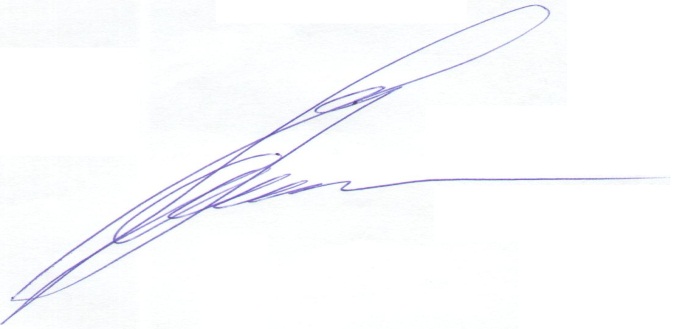 Контроль за выполнением постановления оставляю за собой. Глава Администрации Синявского сельского поселения		Л.Н.Ермолова